Е. ФРОММ: ГУМАНІСТИЧНА ТЕОРІЯ ОСОБИСТОСТІ ПланБіографічний нарис.Екзистенціальні дихотомії.Екзистенціальні потреби.Типи характеру.Спрямованість в житті.Біографічний нарисУ житті немає іншого сенсу, крім того, який людина сама надає йому.Е. Fromm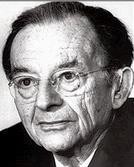 Еріх Фромм народився в 1900 році у Франкфурті, Німеччина. Він був єдиною дитиною в сім’ї ортодоксальних євреїв. Раннє дитинство Еріха не було безхмарним. Він не міг не помічати поганого характеру батька та схильності матері до депресії. Пізніше Е. Фромм згадував, що його «батьки були дуже нервовими» та й сам він «можливо, був досить нервовою дитиною». При цьому особистість майбутнього вченого формувалася одночасно у двох різних світах: традиції іудейської культури співіснували з ідеологією європейськогокапіталістичного суспільства. Е. Фромм був роздираєм внутрішніми протиріччями, які часом ставали нестерпними, разом з тим, на все життя розвинув у собі здатність бачити події з різних точок зору.Вивчав психологію, соціологію, філософію, отримав міру доктора філософії в Гейдельбергському університеті в 1922 році. Продовжив освіту в Берлінському психоаналітичному інституті.З 1930 по 1933 рік працював в Інституті соціальних досліджень, де керував відділом соціальної психології і проводив емпіричні дослідження, на основі яких був зроблений висновок, що робітники і службовці Німеччини не учинять опору приходу нацизму до влади.У 1933 році він прийняв запрошення прочитати серію лекцій у інституті Чикаго психоаналізу. У 1934 році емігрував в Сполучені Штати Америки, відкрив приватну практику в Нью-Йорку.У 1946 році був організований Інститут психіатрії, психоаналізу та психології Вільяма Алансона, де Е. Фромм одночасно очолив факультет та комісію з навчальної роботи.З 1949 по 1965 рр. на посаді професора психіатрії в Національному університеті в Мехіко.У 1976 році разом з дружиною перебрався в Швейцарію, де помер від серцевого нападу в 1980 році.Ідейні попередники: К. Маркс, З. Фрейд, Й. І. Бахофен, вплив доктрини людини в ортодоксальному іудаїзмі.Екзистенціальні дихотомії«Наділений свідомістю та самосвідомістю, людина навчається виділяти себе із середовища, розуміє свою ізольованість від природи та інших людей. Це призводить до усвідомлення свого незнання, своєї безпорадності у світі і, нарешті, до розуміння кінцівки свого буття, неминучості смерті», – вважав Е. Фромм. Наша здатність мислити одночасно є і благом, і прокляттям.З одного боку, вона дає нам змогу вижити, але з іншого – штовхає нас до спроб вирішити питання, на які немає відповіді.Е. Фромм називає ці питання «екзистенціальними дихотоміями», оскільки їхня природа корениться в самому існуванні.Життя і смерть.Ми не зможемо досягти бажаного рівня, оскільки життя занадто коротке. Ми абсолютно самотні, але не можемо обходитися один без одного.Дихотомії людського існування породжують екзистенціальні потреби, що виходять за межі біологічних потреб. Вони є потребами, витікаючими з умов людського існування.Людська дилемаЕ. Фромм вважав, що у людини немає потужних інстинктів, що дозволяють адаптуватися до світу, що міняється, але є здатність мислити. Наша здатність мислити може бути на благо, а може бути прокляттям.Екзистенціальні потребиЕ. Фромм стверджував, що психічно здорова людина відрізняється від хворого тим, що може знайти відповіді на екзистенціальні питання – відповіді, які найбільшою мірою відповідають його екзистенціальним потребам.Перша – потреба у встановленні зв’язків прагнення до об’єднання з іншими людьми.Друга екзистенціальна потреба – потреба в подоланні себе, бажання піднятися над пасивним і випадковим існуванням в «царство цілеспрямованості і свободи».Третя екзистенціальна потреба – потреба в коріннях.Четверта екзистенціальна потреба – потреба в самоідентичності, в усвідомленні себе.П’ята екзистенціальна потреба – потреба в системі цінностей.Людські спонукання вище утилітарних і є вираженням фундаментальної людської потреби співвідноситися з іншою людиною і природою, а також затверджувати себе в цих співвіднесеннях.Типи характеруЕ. Фромм виділяв соціальні типи характеру, які є наслідком взаємодії екзистенціальних потреб і соціального контексту, в якій живуть люди.Люди співвідносяться з навколишнім світом в основному за двома напрямками: через асиміляцію – придбання та використання речей (непродуктивний шлях) та через соціалізацію – пізнання себе та інших (продуктивний шлях).Непродуктивні орієнтації: рецептивний, експлуатуючий, накопичуючий, ринковий типи.Рецептивний тип дотримується орієнтації, відповідно до якої джерело усіх благ знаходиться зовні, спосіб набути бажане полягає в тому, щоб отримати його із зовнішнього джерела. Вони пасивні, залежні від інших, не готові нести відповідальність.Експлуатуючий тип орієнтований на сприйняття того, що джерело усіх благ знаходиться зовні і нічого не можна створити самому, але можна відняти бажане. Вони ворожі, маніпулятивні, підозрілі.Накопичуючий тип має орієнтацію, відповідно до якої він навряд чи може щось отримати із зовнішнього світу, але можна накопити. Педантичні, тримаються за минуле, нав’язливо пунктуальні.Ринковий тип орієнтований на економічний механізм товарообміну. Вони прагнуть виглядати бадьорими, надійними, оскільки хочуть продати себе як можна дорожче на ринку праці, знайомств, любові.Продуктивна орієнтація: соціально-корисний тип. Соціально-корисний тип орієнтований на працю, любов і мислення.Біофілії, любові та абсолютної свободи, з погляду Фромма, протистоять три  форми  психічних  розладів:  некрофілія,  злоякісний  нарцисізм,інцестуальний симбіоз. Три патологічні феномени: злоякісний нарцисізм, некрофілія, інцестуальний симбіоз утворюють синдром розпаду, спонукаючий людину руйнувати заради руйнування і ненавидіти заради ненависті.Синдром зростання складається з біофілії, тобто, любові до живого, любові до людини і до незалежності.Спрямованість в життіТягар свободи, що обрушився на плечі людини, став причиною глобальної тривоги і почуття самотності. Щоб позбавитися від цих почуттів, одні люди використовують механізми уникнення: авторитарність деструктивність, підпорядкування, іншим же вдається досягти єдності зі світом і набути справжньої свободи.Фромм вважав, що для людини важлива правда про нього самого і активізація його внутрішнього потенціалу для того, щоб він був самим собою, орієнтувався у своєму мисленні і поведінці на такі цінності життя, пріоритетом яких є не мати, володіти, а бути продуктивним, доброчесним, люблячим, життєрадісним.Питання до самостійного опрацювання:перерахуєте основні дихотомії, як вони визначають життя людини?як психічне здоров’я пов'язане з екзистенціальними потребами?від чого залежить формування типу характеру?яким чином людина позбавляється від почуття тривоги і самотності?